目錄一、 申請需知說明頁	2二、 線上填表欄位	6三、 填表雛形畫面	7四、 代碼表	8(一) 生活百科	8(二) 生命地圖	9(三) 主題分類代碼	10(四) 施政分類代碼	14(五) 服務分類代碼	74申請需知說明頁請各承辦人確認紅字部份是否有誤，若有錯誤請直接用藍色字樣更新即可。若不知如何填寫可參考[填寫說明]。並將確認後word檔, EMAIL至下列窗口陳玲儀 stacychen@tpe.hyweb.com.tw 線上填表欄位若欄位有誤請直接回填至下列表格內，並用黃色標示。填表雛形畫面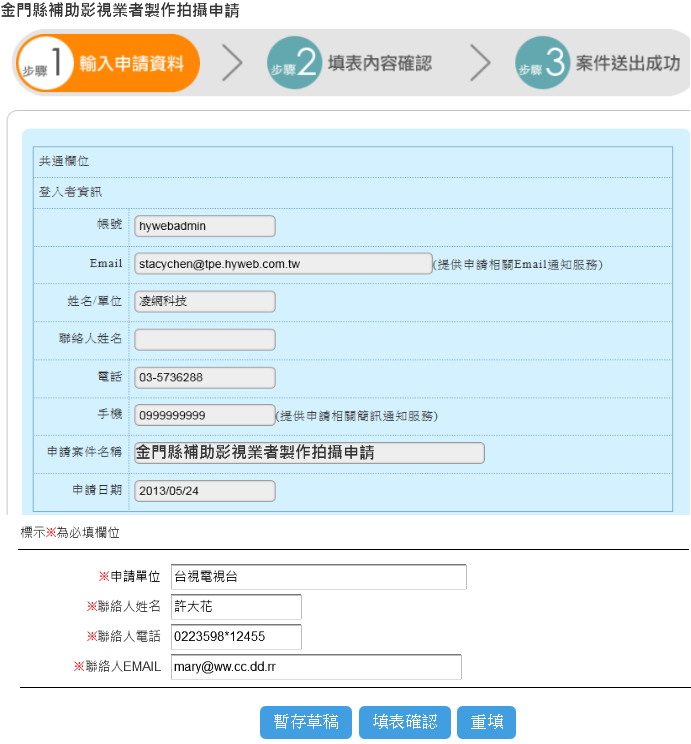 代碼表生活百科填表注意事項:
＊請依據申辦項目所屬分類，將分類代號填入[A30欄位]內。
＊分類代號可複選。生命地圖填表注意事項:
＊請依據申辦項目所屬分類，將分類代號填入[A31欄位]內。
＊分類代號可複選。主題分類代碼填表注意事項:
＊請依據申辦項目所屬分類，將分類代號填入 [A32欄位] 內。
＊分類代號可複選。
＊請選擇斜體字樣的分類代號。施政分類代碼填表注意事項:
＊請依據申辦項目所屬分類，將分類代號填入 [A33欄位] 內。
＊分類代號可複選。
＊請選擇斜體字樣的分類代號。服務分類代碼填表注意事項:
＊請依據申辦項目所屬分類，將分類代號填入[A34欄位]內。
＊分類代號可複選。
＊請選擇斜體字樣的分類代號。代號欄位名稱填寫範例填寫說明A01案件順序在[該業務類別]的呈現順序;請填數字A02申辦案件名稱金門縣補助影視業者製作拍攝申請請填入文字說明；A03業務類別(分類瀏覽用)文化局A05承辦單位文化局張孝芳e223a06@mail.kinmen.gov.tw請填入文字說明；若無請填入[無]A06站外連結無若有請填入網址；若無請填入[無]A07申請對象公司機構請填入[一般民眾]或[公司機構]或[兩者皆可]A08申請對象說明(申請資格)公司機構請填入文字說明；若無請填入[無]A09免憑證(填表時免插入憑證)否請填入[是]或[否]A10是否為推薦申辦否請填入[是]或[否]A11申辦費用(數值)無請輸入[金額]；若無規費請填入[無]A12申辦費用說明無請填入文字說明；若無請填入[無]A13處理期限(天)7請輸入[天數]；若無請填入[無]A14處理期限備註無請填入文字說明；若無請填入[無]A15郵寄應備證件是請填入[是]或[否]A16申請人應備證件項目一、製作企劃書。
二、設立之證明文件影本。如係合資合製者，並應檢附合資合製同意文件影本。
三、外國影片製作業者，應檢附核准來臺製作電影片之證明文件。
四、影片劇本。
五、公開播映及行銷計畫。
六、過去實績說明。
七、對本縣優質意象推廣之效益評估及回饋計畫。請填入文字說明；若無請填入[無]A17需郵寄應備證件等候天數(天)7請輸入[天數]；若無請填入[無]A18需等候應備證件寄達，始受理申請是請填入[是]或[否]A19申辦限制(=必須先申辦某申辦項目後,始可申辦此項目)否請填入[是]或[否]A20申請份數限制(數值)無請輸入[份數]；若無請填入[無]A21申請份數限制說明無請填入文字說明；若無請填入[無]A22申請次數限制(數值)無請輸入[次數]；若無請填入[無]A23提供線上申辦是請填入[是]或[否]A24提供書表下載是請填入[是]或[否]A25服務說明(申請程序)請填入文字說明A26申請方式親自、代理、網路申辦請填入文字說明；若無請填入[無]A27申辦完成產出的文件或證件請填入文字說明；若無請填入[無]A28交付方式申請案通過者，由本府書面通知受補助者。請填入文字說明；若無請填入[無]A29注意事項(備註)請填入文字說明；若無請填入[無]A29注意事項(備註)請填入文字說明；若無請填入[無]A29注意事項(備註)??請填入文字說明；若無請填入[無]A29注意事項(備註)請填入文字說明；若無請填入[無]A29注意事項(備註)請填入文字說明；若無請填入[無]A30生活百科請參考代碼表[生活百科]填入代號A30生活百科(可複選,請用「;」分號隔開, 若無適用請填入「無」)A31生命地圖請參考代碼表[生命地圖]填入代號A31生命地圖(可複選,請用「;」分號隔開, 若無適用請填入「無」)A32主題分類代碼(分類檢索用)請參考代碼表[主題分類代碼]填入代號(可複選,請用「;」分號隔開, 若無適用請填入「無」)A33施政分類代碼(分類檢索用)請參考代碼表[施政分類代碼]填入代號(可複選,請用「;」分號隔開, 若無適用請填入「無」)A34服務分類代碼(分類檢索用)請參考代碼表[服務分類代碼]填入代號(可複選,請用「;」分號隔開, 若無適用請填入「無」)A35申辦流程免繳費附紙本A36登入方式帳號登入代號欄位名稱填寫範例填寫說明A01案件順序在[該業務類別]的呈現順序;A02申辦案件名稱金門縣文化藝術財團法人設定許可請填入文字說明；A03業務類別(分類瀏覽用)文化局A05承辦單位文化局張孝芳e223a06@mail.kinmen.gov.tw請填入文字說明；若無請填入[無]A06站外連結無若有請填入網址；若無請填入[無]A07申請對象公司機構請填入[一般民眾]或[公司機構]或[兩者皆可]A08申請對象說明(申請資格)公司機構請填入文字說明；若無請填入[無]A09免憑證(填表時免插入憑證)否請填入[是]或[否]A10是否為推薦申辦否請填入[是]或[否]A11申辦費用(數值)無請輸入[金額]；若無規費請填入[無]A12申辦費用說明無請填入文字說明；若無請填入[無]A13處理期限(天)7請輸入[天數]；若無請填入[無]A14處理期限備註無請填入文字說明；若無請填入[無]A15郵寄應備證件是請填入[是]或[否]A16申請人應備證件項目財團法人OOOO文化藝術基金會捐助章程(表一)。財團法人OOOO文化藝術基金會董事名冊(表二)。財團法人OOOO文化藝術基金會印鑑(表三)。財團法人OOOO文化藝術基金會願任董事同意書(表四)。財團法人OOOO文化藝術基金會財產清冊(表五)。財團法人OOOO基金會設立申請書(表六)。金門縣文化藝術財團法人個別資料卡(表七)。財團法人OOOO基金會OO年度業務計畫書。財團法人OOOO基金會捐助人名冊及會議記錄。財團法人OOOO基金會董事會議記錄。捐助人捐助財產移轉承諾書。血親及姻親系統參考表。請填入文字說明；若無請填入[無]A17需郵寄應備證件等候天數(天)7請輸入[天數]；若無請填入[無]A18需等候應備證件寄達，始受理申請是請填入[是]或[否]A19申辦限制(=必須先申辦某申辦項目後,始可申辦此項目)否請填入[是]或[否]A20申請份數限制(數值)無請輸入[份數]；若無請填入[無]A21申請份數限制說明無請填入文字說明；若無請填入[無]A22申請次數限制(數值)無請輸入[次數]；若無請填入[無]A23提供線上申辦是　請填入[是]或[否]A24提供書表下載是　請填入[是]或[否]A25服務說明(申請程序)請填入文字說明A26申請方式親自、代理、網路申辦請填入文字說明；若無請填入[無]A27申辦完成產出的文件或證件發給設立同意函、正本予申請單位，附本文化局藝文推廣課。申請單位所附四份申請文件，兩份隨文檢還申請單位；一份歸還，一份留存藝文推廣課。請填入文字說明；若無請填入[無]A28交付方式請填入文字說明；若無請填入[無]A29注意事項(備註)請填入文字說明；若無請填入[無]A30生活百科請參考代碼表[生活百科]填入代號A30生活百科(可複選,請用「;」分號隔開, 若無適用請填入「無」)A31生命地圖請參考代碼表[生命地圖]填入代號A31生命地圖(可複選,請用「;」分號隔開, 若無適用請填入「無」)A32主題分類代碼(分類檢索用)請參考代碼表[主題分類代碼]填入代號(可複選,請用「;」分號隔開, 若無適用請填入「無」)A33施政分類代碼(分類檢索用)請參考代碼表[施政分類代碼]填入代號(可複選,請用「;」分號隔開, 若無適用請填入「無」)A34服務分類代碼(分類檢索用)請參考代碼表[服務分類代碼]填入代號(可複選,請用「;」分號隔開, 若無適用請填入「無」)A35申辦流程免繳費附紙本A36登入方式帳號登入欄位名稱欄位名稱書寫範例必填/
非必填欄位屬性備註申請單位必填數文字輸入60字元聯絡人姓名必填數文字輸入30字元聯絡人電話必填數字輸入30字元聯絡人EMAIL必填數文字輸入60字元代碼項目名稱C01 國家外交  C02 經濟建設  C03 財稅預算  C04 衛生勞工  C05 資訊科技  C06 藝文生活  C07 行政管理  C08 內政族群  C09 大地經營  C10 交通運輸  C11 公共安全  C12 教育體育  C13 司法公義  C14 稅務服務  C15 社會福利  C16 其他  代碼項目名稱D01 新生兒  D02 留學  D03 創業  D04 結婚  D05 移民  D06 就醫  D07 搬家  D08 買賣房子  D09 法律服務  D10 喪葬  D11 就學  D12 就業  D13 兵役  D14 懷孕  D15 繳費  D16 保險  D17 旅遊  D18 買賣車子  D19 敬老安養  D20 水電申辦  D21 組織結社  D22 通勤  D23 申請補助  D24 居住  D25 營業  D26 休閒娛樂  D27 繳稅  D28 資料查閱  D29 就養安置  D30 簽約  D31 手語服務  D32 申訴  分類代碼 /分類名稱 內政及國土 110 民政 120 戶政 130 役政 140 地政 150 營建 160 消防 170 警政 180 治安 190 入出境管理 1A0 反恐 1B0 選舉 1C0 原住民 1D0 客家事務 1E0 海岸管理 1F0 海洋事務 1Z0 其他 外交及國防 210 外交發展 220 領事事務 230 僑務 240 國防 250 退伍軍人 2Z0 其他 法務 310 法律事務 320 司法檢察 330 矯正保護 340 政風 350 人權保障 3Z0 其他 教育文化 410 教育 420 體育 430 青年輔導 440 文化藝術 450 出版 460 文學 470 科學技術 480 蒙藏 4Z0 其他 財政經濟 510 財政稅務 520 國有財產 530 貨幣外匯 540 金融保險 550 產業管理 560 國際貿易 570 公平交易 580 消費者保護 590 智慧財產 5A0 標準檢驗 5B0 礦業 5C0 水利 5D0 能源 5Z0 其他 交通建設 610 交通運輸 620 電信通訊 630 休閒觀光 640 資訊傳播 650 天文氣象 660 公共工程 670 政府採購 6Z0 其他 農業環保 710 農業 720 林務 730 漁業 740 畜牧業 750 動植物防疫檢疫 760 農業金融 770 環境保護 780 自然保育 7Z0 其他 衛生福利勞動 810 傳染病防治 820 醫療保健 830 食品衛生 840 藥政管理 850 社會福利 860 勞動行政 870 勞工安全 880 就業職訓 890 勞健保 8Z0 其他 綜合行政 910 國家發展 920 行政管理 930 行政革新 940 組織改造 950 行政統計 960 兩岸事務 9Z0 其他 分類代碼 / 分類名稱 內政及國土安全 110 民政   111    地方制度    112    公民參政（選舉、罷免、創制與複決事項）    113    政黨審議    114    宗教輔導    115    禮制行政    116    殯葬管理    117    調解行政    118    卸任總統副總統禮遇    11Z    其他  120 選務   121    選務機構    122    選務行政    123    選舉工作人員訓練、儲備 （含公民投票工作人員 訓練、儲備）    12Z    其他  130 戶政   131    戶籍行政    132    國籍行政    133    戶口調查    134    人口政策    135    戶役政資訊系統    136    戶政人員培訓    13Z    其他  140 警政   141    犯罪偵防    142    警察行政    143    國境保安    144    交通執法    145    社會保安    146    外事管理    14Z    其他  150 消防   151    火災預防    152    火災原因調查與鑑定    153    危險物品管理    154    緊急救護    155    特種搜救    156    教育訓練    157    民力運用    158    救災指揮與搶救    15Z    其他  160 災害防救   161    災害防救計畫    162    災害防救體系    163    災害預防    164    災害應變    165    災害復原重建    166    災害調查    167    災害防救宣導及訓練    168    災害防救科技研究    169    國際合作    16Z    其他  170 海岸巡防   171    海洋事務    172    海域執法    173    海事服務    17Z    其他  180 役政   181    兵役行政    182    兵員徵集    183    替代役甄訓    184    役男權益    185    備役管理    18Z    其他  190 空中勤務   191    飛行安全    192    機務管理    193    航勤管理    19Z    其他  1A0 健康社區   1A1    產業發展    1A2    社福醫療    1A3    社區治安    1A4    人文教育    1A5    環境景觀    1A6    環保生態    1AZ    其他  1B0 入出國及移民   1B1    入出國事務    1B2    移民事務    1B3    國際事務    1B4    移民資訊    1B5    國境及專勤事務    1BZ    其他  1C0 生活重建   1C1    災害救助與服務    1C2    醫療與公共衛生    1C3    國際援助    1CZ    其他  1D0 國土安全   1D1    政策及法令    1D2    業務會議    1D3    計畫    1D4    報告    1D5    諮詢事項    1D6    演習    1D7    推廣服務    1D8    預警情資    1DZ    其他  1W0 相關人物 1X0 相關議題   1X1    九二一地震    1X2    貧富差距    1X3    擴大就業計畫    1X4    擴大公共建設方案    1XZ    其他  1Y0 相關組織   1Y1    國內    1Y2    國外    1Y3    國際  1Z0 其他 外交僑務及兩岸 210 政務   211    外交施政    212    雙邊關係    213    多邊關係    214    國際合作及交流    215    國際關懷及救助    21Y    外交大事日誌    21Z    其他  220 領務   221    護照業務    222    簽證業務    223    文件證明業務    224    保護僑民（旅外國人急難救助）    22Z    其他  230 文宣   231    國內輿情彙析    232    國際輿情彙析    233    大陸及港澳輿情彙析    234    政策傳播    235    媒體通路組合    236    國際文宣    237    駐外新聞單位    238    國內外新聞媒體    239    訪賓    23A    覲謁、拜會    23B    新聞聯繫    23C    新聞交流    23D    行政院公報    23E    文宣出版品    23Z    其他  240 僑團聯繫   241    僑團聯繫規劃評估    242    北美    243    歐非及中南美    244    亞太    245    僑務案件處理    246    專案活動    247    華僑證照服務    24Z    其他  250 僑民文教   251    僑民文教規劃評估    252    學校教育    253    教學資源    254    社會教育    255    僑生輔導    256    函授教育    25Z    其他  260 僑民經濟   261    僑民經濟規劃評估    262    企業輔導    263    團體服務    264    經濟案件    26Z    其他  270 僑民通訊   271    視訊傳播    272    編輯採訪    27Z    其他  280 僑務統計   281    統計推估    282    調查統計    283    公務統計    28Z    其他  290 兩岸協商及大陸情勢   291    大陸情勢    292    兩岸協商    293    中共對臺政策與涉臺機構    294    兩岸外交爭議    295    兩岸軍事    29Z    其他  2A0 兩岸文教   2A1    兩岸文教規劃評估    2A2    學術交流    2A3    教育交流    2A4    科技交流    2A5    體育交流    2A6    藝文交流    2A7    宗教交流    2A8    少數民族交流    2A9    新聞交流    2AA    出版品交流    2AB    廣電交流    2AC    輔導大陸台商子女教育    2AX    出版品    2AY    民間團體    2AZ    其他  2B0 兩岸經貿   2B1    經貿政策    2B2    臺商輔導    2B3    農漁涉外    2B4    財金綜合    2B5    航運交通    2B6    經貿統計    2B7    研究發展    2B8    財經人員往來    2B9    大陸投資    2BX    出版品    2BY    中介團體    2BZ    其他  2C0 兩岸法政   2C1    內政業務    2C2    涉外業務    2C3    國防業務    2C4    海洋事務    2C5    衛生業務    2C6    勞工業務    2C7    退輔業務    2C8    蒙藏業務    2C9    建立交流秩序    2CX    出版品    2CY    中介團體    2CZ    其他  2D0 港澳事務   2D1    情勢研析    2D2    談判規劃    2D3    資料蒐整及建檔    2D4    港澳問題相關會議    2D5    臺港澳交流活動    2D6    聯繫服務及接待    2D7    司法互助    2D8    駐港澳機構    2DX    出版品    2DY    中介團體    2DZ    其他  2E0 聯絡業務   2E1    大陸政策宣導    2E2    海外聯絡    2EZ    其他  2W0 相關人物   2W1    本國人物    2W2    各國人物    2W3    榮譽職    2W4    傑出人士  2X0 相關議題   2X1    國名使用    2X2    國旗、國花、國歌    2X3    高層出訪    2X4    台美關係    2X5    台日關係    2X6    兩岸關係    2X7    九一一事件    2X8    駐外館舍購置管理    2X9    漁船被扣營救    2XA    統一指揮、合署辦公    2XB    領務問題    2XC    中國大陸法制    2XZ    其他  2Y0 相關組織   2Y1    國內    2Y2    國外    2Y3    國際  2Z0 其他 國防及退伍軍人 310 軍政   311    戰略規劃    312    國防人力    313    國防資源    314    後備動員    315    國軍史政與編譯    316    政治作戰    317    軍醫    318    國防評估    319    軍事法制    31Z    其他  320 軍備   321    軍需整備    322    軍事科技    32Z    其他  330 軍令   331    軍隊指揮    33Z    其他  340 退輔   341    退除役官兵就業    342    退除役官兵就學    343    退除役官兵醫療    344    退除役官兵安養    345    退除役官兵照顧服務    346    事業機構    347    農林機構    34Z    其他  3W0 相關人物 3X0 相關議題   3X1    軍購議程    3X2    台海安全    3X3    恐怖攻擊    3X4    戰區飛彈防禦系統    3X5    斬首行動    3XZ    其他  3Y0 相關組織   3Y1    國內    3Y2    國外    3Y3    國際  3Z0 其他   3Z1    軍事勤務補償    3Z2    戒嚴時期補償  財政金融 410 貨幣政策   411    調節金融    41Z    其他  420 支付與清算系統   421    支付與清算系統之營運    422    支付與清算系統之監管    42Z    其他  430 外匯業務   431    外匯營運    432    外匯管理    43Z    其他  440 通貨   441    通貨發行    442    鈔票印製及硬幣鑄造    44Z    其他  450 賦稅   451    賦稅規劃評估    452    國稅    453    地方稅    454    租稅減免    455    租稅協定    45Z    其他  460 關務   461    關務規劃評估    462    通關程序    463    查緝走私    464    關稅政策    465    退稅保稅    466    燈塔及助航設備    467    國際關務    46Z    其他  470 銀行   471    金融控股公司    472    銀行業    473    信用合作社    474    農漁會信用部    475    票券金融    476    郵政儲金機構    477    國際金融組織管理    47Z    其他  480 證券、期貨   481    證券發行    482    證券商管理    483    證券交易市場    484    證券服務事業    485    會計師管理    486    期貨市場    487    期貨商管理    488    期貨交易市場    489    期貨服務事業    48A    證券期貨市場國際化    48Z    其他  490 保險   491    人身保險管理    492    財產保險管理    493    再保險管理    494    保險市場管理    495    強制汽車責任保險管理    496    災害保險管理    49Z    其他  4A0 金融檢查   4A1    專案金融檢查    4A2    一般金融檢查    4AZ    其他  4B0 國有財產   4B1    國有財產規劃評估    4B2    國有非公用財產    4B3    國有公用財產    4B4    其他公有財產    4BZ    其他  4C0 國庫   4C1    公庫行政    4C2    集中支付    4C3    公共債務    4C4    中央與地方財政收支劃分    4C5    菸酒管理    4C6    經理國庫    4C7    公益彩券    4CZ    其他  4D0 政府採購   4D1    政府採購規劃評估    4D2    政府採購資訊    4D3    採購專業人員管理    4D4    研究報告    4D5    政府採購稽核    4D6    政府採購爭議處理    4DZ    其他  4E0 促進民間參與公共建設   4E1    促參公共建設規劃評估    4E2    申請及審核程序爭議處理    4E3    投資資訊    4E4    推動成果    4E5    相關作業手冊及研究報告    4E6    廠商專區    4EZ    其他  4W0 相關人物 4X0 相關議題   4X1    機動調整關稅    4X2    金融重建基金    4X3    存款保險    4X4    消費金融與消費者保護    4X5    保險犯罪防制    4X6    風險資本額制度 RBC    4X7    保險輔助人    4XZ    其他  4Y0 相關組織   4Y1    國內    4Y2    國外    4Y3    國際  4Z0 其他 教育及體育 510 高等教育   511    大學及研究所教育    512    學位授予    513    學術機關    514    建教合作    51Z    其他  520 技職教育   521    技術學院及專科教育    522    職業教育    523    職業訓練    524    職業證照    525    產學合作    52Z    其他  530 中等教育   531    高中教育    532    師範教育    53Z    其他  540 國民教育   541    國民小學及國民中學教育    542    學前教育    54Z    其他  550 社會教育   551    終身學習    552    補習及進修教育    553    家庭教育    554    媒體素養教育    555    特殊教育    556    社教機構管理    557    教育事務財團法人    558    教育公益信託    559    社會藝術教育    55Z    其他  560 國際文教   561    國際文化交流及合作    562    國際間交換教授及學生    563    國外研究、考察及國際會議    564    赴國外留學考選機會及輔導    565    外籍學人聯繫及來臺學生輔導    566    國際出版品交換    567    國際文化藝術活動    568    國際文教機構    569    國際文教機構    56Z    其他  570 體育   571    體育政策研議與推動    572    全民運動規劃與推動    573    選手培訓及獎勵    574    運動競賽之選、訓、賽    575    體育專業人才與運動教練培育    576    國際體育交流    577    兩岸體育交流    578    運動設施發展政策規劃與推動    579    學校體育與健康    57Z    其他  580 學生事務與輔導   581    學生公民實踐與品德教育    582    人權教育與法治教育    583    私立大專校院學生事務及輔導工作獎補助經費    584    大專校院學生事務    585    生命教育    586    性別平等教育    587    學生輔導    588    國民中小學中途輟學學生復學輔導    58Z    其他  5W0 相關人物 5X0 相關議題   5X1    高等教育    5X2    技職教育    5X3    國民教育    5X4    社會教育    5X5    國際文教    5XZ    其他  5Y0 相關組織   5Y1    國內    5Y2    國外    5Y3    國際  5Z0 其他   5Z1    永續校園推廣計畫  法務 610 法律事務   611    民事法規    612    國家賠償    613    鄉鎮調解    614    仲裁法規    615    信託法規    616    財團法人    617    行政程序    618    行政執行    619    資訊法律    61A    行政罰    61Z    其他  620 檢察事務   621    打擊犯罪    622    刑事法規    623    檢察行政    624    大赦特赦    625    減刑復權    626    刑事訴訟業務    627    國際刑事司法交流    628    律師管理    629    冤獄賠償    62Z    其他  630 矯正事務   631    教化調查    632    累進處遇及假釋    633    戒護管理    634    矯正行政    63Z    其他  640 保護業務   641    成年觀護制度    642    犯罪預防    643    更生保護    644    法律推廣    645    犯罪被害人保護及補償    64Z    其他  650 政風工作   651    政風人事業務    652    政風查處    653    政風預防    654    陽光法案    655    維護工作    65Z    其他  660 調查工作   661    國家安全    662    犯罪調查    663    科技鑑識    664    聯絡工作    66Z    其他  670 軍法法令 6W0 相關人物 6X0 相關議題   6X1    檢察事務相關議題    6X2    矯正事務相關議題    6X3    保護事務相關議題    6X4    政風工作相關議題    6XZ    其他  6Y0 相關組織   6Y1    國內    6Y2    國外    6Y3    國際  6Z0 其他 經濟貿易 710 工業   711    工業政策規劃    712    金屬、機械    713    資訊科技產業    714    民生、化工    715    知識服務    716    數位內容    717    工業區    718    各工業區管理    719    工安環保    71Z    其他  720 商業   721    商業登記    722    商業發展    723    商業管理與輔導    724    商業科技    725    商品標示、服務    72Z    其他  730 中小企業   731    中小企業規劃評估    732    創業育成    733    中小企業 e 化    734    經營輔導及地方服務    735    營造優質環境    736    財務融通機制    73Z    其他  740 國際貿易   741    多邊貿易    742    雙邊貿易    743    貿易發展    744    貿易服務    745    經貿情勢    746    貿易障礙    747    貿易展覽場地    748    推廣貿易基金    74Z    其他  750 貿易救濟調查   751    進口救濟（防衛）    752    平衡稅    753    反傾銷稅    754    行政救濟    755    爭端解決    75Z    其他  760 國際合作   761    國際經技合作    762    國際技術合作    763    參與國際組織活動    764    外賓接待及經濟簡報    765    在台外國商會事務    76Z    其他  770 投資業務   771    僑外投資    772    對外投資    773    人才延攬    774    對大陸投資    77Z    其他  780 加工出口   781    楠梓園區    782    高雄園區    783    台中園區    784    中港園區    785    屏東園區    786    基金    787    倉儲轉運（停用）    78Z    其他  790 智慧財產   791    專利    792    積體電路電路布局    793    商標    794    著作權    795    營業秘密    796    國際事務    797    智慧財產權保護    79Z    其他  7A0 技術發展   7A1    創新研發    7A2    技術轉移    7A3    科技專案    7AZ    其他  7B0 標準檢驗   7B1    標準    7B2    度量衡    7B3    商品檢驗    7B4    檢驗管理、認證與驗證    7BZ    其他  7C0 能源   7C1    能源規劃評估    7C2    能源政策    7C3    石油及瓦斯    7C4    電力    7C5    再生能源    7C6    節約能源    7C7    能源科技    7CZ    其他  7D0 國營事業   7D1    民營化業務    7D2    國營事業管理    7DZ    其他  7E0 公平交易   7E1    限制競爭行為    7E2    不公平競爭行為    7E3    法務及行政救濟    7E4    綜合企劃及宣導    7E5    國際事務    7EZ    其他  7F0 科學工業園區   7F1    科學工業園區規劃評估    7F2    新竹科學工業園區    7F3    南部科學工業園區    7F4    中部科學工業園區    7FZ    其他  7G0 青年創業服務   7G1    青年創業貸款    7G2    青少年創業教育    7G3    女性創業輔導    7GZ    其他  7H0 消費者保護督導   7H1    督導協調主管機關辦理消費者保護業務    7H2    考核主管機關辦理消保行政績效    7H3    結合民間團體推動消費者保護業務    7HZ    其他  7I0 消費者保護宣導服務   7I1    消費者活動日    7I2    媒體宣導    7I3    消費電子報    7I4    消費新生活運動    7IZ    其他  7J0 消保官   7J1    消保官培訓    7J2    消保官職權加強    7J3    消費爭議調解輔導    7JZ    其他  7K0 消費爭議案件   7K1    申訴    7K2    調解    7K3    消費訴訟    7KZ    其他  7W0 相關人物 7X0 相關議題   7X1    租稅優惠    7X2    貿易便捷化    7XZ    其他  7Y0 相關組織   7Y1    國內    7Y2    國外    7Y3    國際  7Z0 其他 交通及建設 810 路政   811    鐵路    812    公路    813    國道    814    大眾捷運系統    815    養護    816    用地    817    機料    818    工程管理    819    工務管理    81A    路線規劃    81B    生態工程    81C    交通量統計    81D    交通控制系統    81Z    其他  820 航政   821    空運    822    海事    823    港務    824    船員    825    船舶    826    國際協定與國際公約    827    航務    82Z    其他  830 郵政   831    郵政規劃評估    832    郵務    833    集郵業務    834    儲匯壽險業務    835    資金運用    836    郵政監理    83Z    其他  840 電信   841    電信政策    84Z    其他  850 交通安全   851    道路交通安全    852    交通安全教育    853    交通安全宣導    854    交通執法    85Z    其他  860 營建   861    區域計畫    862    都市計畫    863    新市鎮開發    864    國民住宅    865    都會公園    866    建築管理    867    營造業管理    868    公寓大廈管理    869    道路及管線工程    86A    綠建築    86B    建築研究    86Z    其他  870 技師及工程技術顧問公司   871    技師及工程技術顧問公司規劃評估    872    技師管理    873    技師懲戒及技師懲戒覆審    87Z    其他  880 工程技術整合   881    公共工程技術整合中心    882    計畫與經費審議    883    相關技術資訊    88Z    其他  890 生態工程   891    推動制度    892    成果展示推廣    89Z    其他  8A0 工程技術鑑定   8A1    鑑定作業    8A2    收費規定    8A3    工程技術鑑定委員會鑑定成效    8A4    鑑定案例    8AZ    其他  8B0 工程管理   8B1    工程管理規劃評估    8B2    品質查核    8B3    公共工程金質獎    8B4    公共工程品管教育訓練    8BZ    其他  8C0 飛航安全   8C1    飛航安全規劃評估    8C2    趨勢分析    8C3    飛安自願報告    8C4    飛安改善建議    8C5    飛安推廣    8CZ    其他  8D0 事故調查相關事項   8D1    事故調查    8D2    事故調查技術研發及資料蒐集    8D3    事故調查協助    8DZ    其他  8E0 調查能量   8E1    事故現場測繪技術    8E2    飛航紀錄器解讀    8E3    航空器性能分析    8E4    飛航資料展示與動畫    8E5    調查技術研發    8EZ    其他  8W0 相關人物 8X0 相關議題 8Y0 相關組織   8Y1    國內    8Y2    國外    8Y3    國際  8Z0 其他 勞動及人力資源 910 勞資關係   911    工會    912    勞資合作    913    勞資爭議    91Z    其他  920 國際勞工事務交流   921    國際經貿勞工事務    92Z    其他  930 勞動基準   931    勞動基準權益    932    工資工時    933    特別保護    934    勞工退休制度    93Z    其他  940 勞工福利與保險   941    勞工福利    942    勞工保險    94Z    其他  950 勞工安全衛生與檢查   951    勞工安全衛生    952    勞工檢查    95Z    其他  960 勞動人力資源   961    勞動與人力    962    公共訓練    963    企業訓練    964    就業服務    965    促進身心障礙者就業    966    外籍勞工    967    外籍專業人員    968    技能檢定    969    技能競賽    96A    職訓中心    96B    就業服務中心    96Z    其他  970 青年輔導   971    促進青年全方位職涯發展    972    促進青年公共參與及第三部門發展    973    青年志工服務與旅遊學習    974    促進社區青/少年發展    97Z    其他  9W0 相關人物 9X0 相關議題   9X1    勞工運動    9XZ    其他  9Y0 相關組織   9Y1    國內    9Y2    國外    9Y3    國際  9Z0 其他 農業 A10 農業科技   A11    生物科技    A12    科技管理    A13    農業科技園區    A1Z    其他  A20 農糧   A21    糧食管理    A22    作物生產    A23    農業資材    A24    農產加工    A25    農產運銷    A26    種苗管理    A2Z    其他  A30 漁業   A31    漁船管理    A32    船員管理    A33    漁業巡護    A34    漁民團體與漁業團體輔導    A35    漁產運銷與加工    A36    漁業金融    A37    遠洋漁業    A38    養殖及近沿海漁業    A3Z    其他  A40 畜牧   A41    家畜生產    A42    家禽生產    A43    污染防治    A44    牧場管理    A45    畜產品加工    A46    獸醫管理    A47    動物管制    A48    動物保護    A49    事業設施    A4Z    其他  A50 農民輔導   A51    農民組織    A52    農民福利    A53    農業推廣    A54    休閒農業    A55    農產運銷    A56    農產貿易    A5Z    其他  A60 農業金融   A61    農業金融情勢分析    A62    國際合作、交流    A63    農業金融統計    A64    農業金融資訊    A65    農業金融機構    A66    金融檢查    A67    農業專案貸款    A6Z    其他  A70 動植物防疫檢疫   A71    動物防疫    A72    動物檢疫    A73    植物防疫    A74    植物檢疫    A75    畜禽衛生安檢    A7Z    其他  AW0 相關人物 AX0 相關議題   AX1    農地利用    AX2    經濟研究    AX3    國際事務    AX4    農業輔導    AX5    農業資訊    AX6    特有生物保育    AX7    企業化經營    AX8    農業生產價值鏈    AX9    自由貿易衝擊    AXA    流浪動物管理    AXB    動物權    AXC    基因畜產及其製品生產與標示    AXD    農村建設    AXE    農產品物流中心之建立    AXF    農業利息差額補貼    AXZ    其他  AY0 相關組織   AY1    國內    AY2    國外    AY3    國際  AZ0 其他 衛生及社會安全 B10 醫政   B11    醫事法規    B12    醫療法規管理事項    B13    醫療機構品質輔導    B14    緊急醫療救護    B15    精神醫療心理衛生    B16    醫事人力資源與醫事團體管理    B17    醫療生物科技    B1Z    其他  B20 藥政   B21    藥政管理    B22    醫療器材    B23    新藥    B24    學名藥藥品    B25    生物製劑、放射藥品、體外診斷試劑、化妝品    B2Z    其他  B30 食品衛生   B31    食品衛生安全    B32    食品衛生查驗    B33    食品業衛生管理    B34    食品衛生營養    B35    教育宣導    B36    食品標示及廣告管理    B37    食品衛生國際業務    B3Z    其他  B40 全民健康保險   B41    保險財務    B42    支付制度/費用協定    B43    體制法令    B44    健保改革    B4Z    其他  B50 中醫藥   B51    中醫管理    B52    中藥管理    B53    研究發展    B54    資訊典籍    B5Z    其他  B60 管制藥品管理   B61    預警宣導    B62    篩檢認證    B63    製藥工廠    B64    證照管理    B65    稽核管制    B6Z    其他  B70 藥物食品檢驗   B71    藥物化學    B72    藥物生物學    B73    中藥生藥學    B74    食品化學    B75    食品微生物學    B76    基因改造食品檢驗    B77    藥物食品檢驗實驗室核可    B7Z    其他  B80 疾病管制   B81    疾病監測及感染控制業務    B82    檢疫及防疫業務    B83    結核病及愛滋病防治業務    B84    整備業務    B85    研究及檢驗業務    B86    疫苗接種業務    B87    國際合作業務    B8Z    其他  B90 國民健康   B91    人口與健康調查研究    B92    婦幼及優生保健    B93    兒童及青少年保健    B94    成人及中老年保健    B95    社區健康    B96    癌症防治    B97    菸害防制與衛生教育    B9Z    其他  BA0 護理及健康照護   BA1    長期照護服務    BA2    護理業務    BA3    原住民族及離島地區健康照護    BAZ    其他  BB0 衛生科技發展   BB1    中程綱要科技計畫    BB2    科技政策    BB3    科技研究計畫    BB4    科技交流及科技環境建置    BB5    科技發展績效評估    BBZ    其他  BC0 國際衛生合作   BC1    國際衛生多邊業務    BC2    國際衛生雙邊業務    BC3    區域性多邊國際衛生交流    BCZ    其他  BD0 衛生署署立醫院管理   BD1    營運管理    BD2    署立醫院資訊    BDZ    其他  BE0 社政   BE1    社會保險    BE2    身心障礙者福利    BE3    婦女福利    BE4    兒童及少年福利    BE5    老人福利    BE6    家庭暴力防治    BE7    性侵害防治    BE8    社會救助    BE9    社區發展    BEA    合作行政    BEB    性騷擾防治    BEZ    其他  BW0 相關人物 BX0 相關議題   BX1    意外事故    BX2    衛教宣導主題    BX3    各類衛生主題    BXZ    其他  BY0 相關組織   BY1    國內    BY2    國外    BY3    國際  BZ0 其他 環境資源 C10 環境影響評估   C11    政策環境影響評估    C12    環境影響評估審查    C13    環境影響評估監督    C1Z    其他  C20 大氣空氣   C21    空氣品質分析及策略規劃    C22    固定污染源防制    C23    移動性污染源防制    C2Z    其他  C30 噪音振動   C31    噪音管制    C32    振動管制    C33    非屬原子能游離輻射    C3Z    其他  C40 水質保護   C41    水質管理監督    C42    事業廢水管制    C43    污水下水道系統及生活污水管理    C44    海洋污染整治    C45    河川、湖庫污染防治    C4Z    其他  C50 土壤及地下水   C51    土壤污染整治    C52    地下水污染與整治    C5Z    其他  C60 廢棄物管理   C61    事業廢棄物管理    C62    感染性醫療廢棄物    C63    事業廢棄物管制中心    C64    有害事業廢棄物輸出入    C65    公民營廢棄物清除處理機構    C66    一般廢棄物管理    C67    資源回收    C68    環保設施管理    C6Z    其他  C70 毒物管理及環境衛生用藥   C71    環境用藥    C72    毒性化學物質    C7Z    其他  C80 環境衛生及飲用水   C81    飲用水    C82    環境衛生    C8Z    其他  C90 公害糾紛預防與處理   C91    公害陳情處理    C92    公害糾紛處理    C9Z    其他  CA0 環境監測及資訊   CA1    空氣品質監測    CA2    紫外線測報    CA3    環境水質監測    CA4    環境資訊    CAZ    其他  CB0 環境檢測   CB1    環境檢測作業    CB2    檢驗測定機構    CBZ    其他  CC0 環境教育   CC1    學校環境教育    CC2    社會環境教育    CC3    綠色消費推廣    CCZ    其他  CD0 國際環保與合作   CD1    APEC 海洋資源保育    CD2    WTO 環境與貿易    CD3    減緩氣候變遷    CD4    臭氧層破壞物質管制    CD5    廢棄物管制    CD6    國際雙邊合作    CDZ    其他  CE0 區域環境管理   CE1    污染源稽查    CE2    環境污染事件應變    CEZ    其他  CF0 原子能（核能）   CF1    核子保防    CF2    核能發電    CF3    游離輻射防護    CF4    核子保安與應變    CF5    放射性物料    CF6    核能安全科技    CF7    環境與能源科技    CF8    輻射應用科技    CFZ    其他  CG0 水利與水資源   CG1    水利行政    CG2    水利技術    CG3    水資源開發經營    CG4    河海治理    CG5    保育事業    CG6    水利災害防救    CGZ    其他  CH0 礦業地質   CH1    礦業    CH2    地質    CHZ    其他  CI0 全國國土計畫   CI1    研審國土規劃與國土開發計畫    CI2    研審土地政策    CI3    發展許可申請    CI4    區域規劃    CI5    國土資訊    CIZ    其他  CJ0 住宅及社區   CJ1    研審住宅及建築政策與計畫    CJ2    地籍與地權整理    CJ3    都市重建    CJ4    鄉村重建    CJ5    營建輔導    CJ6    財務管理    CJ7    原住民業務    CJZ    其他  CK0 地政   CK1    土地測量    CK2    地籍管理    CK3    地價    CK4    土地徵收    CK5    土地開發與利用    CK6    方域行政    CK7    原住民保留地    CK8    公地行政    CK9    不動產服務業管理    CKA    地政資訊系統    CKZ    其他  CL0 國家公園   CL1    生態保育    CL2    經營管理    CL3    國家公園劃設    CLZ    其他  CM0 氣象   CM1    氣象預報    CM2    天文業務    CM3    測政管理    CM4    應用氣象    CM5    氣象技術    CM6    氣象觀測    CM7    氣象儀器檢校    CMZ    其他  CN0 農田水利   CN1    農田水利工程    CN2    水路、灌溉管理    CN3    農業用水調配利用    CNZ    其他  CO0 林業   CO1    林政林地管理    CO2    造林生產    CO3    森林保護    CO4    森林育樂    CO5    集水區治理    COZ    其他  CP0 水土保持   CP1    山坡地保育治理    CP2    災害應變及防災技術    CP3    農村發展    CPZ    其他  CW0 相關人物 CX0 相關議題   CX1    興建核四    CX2    國土永續經營    CX3    國土計畫法    CX4    生活圈    CX5    國土復育    CX6    最適輪伐期估計    CX7    永續經營    CX8    生態工程    CXZ    其他  CY0 相關組織   CY1    國內    CY2    國外    CY3    國際  CZ0 其他 文化及觀光 D10 文化環境營造   D11    文化組織與業務調整    D12    文化行政業務協調    D13    文化人力資源培育    D14    文化法人輔導    D15    文化公益信託輔導    D1Z    其他  D20 文化資產   D21    文化資產規劃評估    D22    古蹟、歷史建築、聚落    D23    遺址    D24    文化景觀    D25    傳統藝術、民俗及有關文物    D26    古物    D27    文化資產法規    D2Z    其他  D30 文化設施   D31    國立文化機構    D32    地方文化設施    D3Z    其他  D40 文化傳播   D41    終身學習    D42    視聽影音推廣    D43    文化宣傳    D44    台灣新知識運動    D4Z    其他  D50 文學、歷史與哲學   D51    推廣活動    D52    獎勵與獎助    D5Z    其他  D60 國際文化交流   D61    國際文化交流及合作    D62    國際文化機構    D63    國際文化獎項    D6Z    其他  D70 視覺與表演藝術   D71    視覺藝術    D72    表演藝術    D7Z    其他  D80 數位文化   D81    網路文化建設發展    D82    文化藝術數位學習    D8Z    其他  D90 社區總體營造   D91    社區營造行政    D92    社造人才培育    D93    社區資源調查    D94    社區空間    D95    社區文化產業振興    D96    社造成果宣導    D9Z    其他  DA0 文化創意產業   DA1    人才培育    DA2    環境整備    DA3    發展藝術產業    DAZ    其他  DB0 國立故宮博物院   DB1    典藏與展覽    DB2    文物保存與維護    DB3    數位計畫    DB4    教育推廣    DB5    出版與禮品    DBZ    其他  DC0 傳播媒體   DC1    政策傳播    DC2    廣播電視    DC3    電影    DC4    出版    DCZ    其他  DD0 觀光   DD1    觀光旅遊服務    DD2    國民旅遊    DD3    國家風景區管理    DD4    觀光局駐外辦事處    DD5    觀光主題（宣傳）    DD6    觀光遊樂業    DD7    觀光客倍增計畫    DD8    國際會展    DD9    觀光旅館業    DDA    旅遊服務中心    DDB    觀光衛星帳    DDC    觀光統計    DDD    生態工程    DDE    旅行業經理人、領隊、導遊人員管理    DDF    特殊任務小組    DDZ    其他  DE0 對蒙關係   DE1    人道援助    DE2    蒙古商貿情報    DE3    交流互訪    DE4    人才培育    DE5    聯繫與服務    DE6    輔導蒙青升學就業課外活動    DEZ    其他  DF0 對藏關係   DF1    人道援助    DF2    聯繫與服務    DF3    輔導    DF4    學術教育    DFZ    其他  DG0 蒙藏文化交流   DG1    藝文交流活動    DG2    舉辦蒙藏節慶儀典    DG3    民間團體交流    DG4    發揮蒙藏文化中心社教功能    DGZ    其他  DH0 檔案管理   DH1    檔案管理規劃評估    DH2    檔案徵集    DH3    檔案典藏    DH4    檔案資訊    DH5    檔案應用    DHZ    其他  DW0 相關人物 DX0 相關議題   DX1    媒體分級    DX2    媒體與傳播    DX3    媒體與兒童    DX4    媒體與性別    DX5    媒體與科技    DX6    媒體與消費    DX7    蒙古國    DX8    中國內蒙古    DX9    西藏    DXA    中國少數民族文化    DXZ    其他  DY0 相關組織   DY1    國內    DY2    國外    DY3    國際  DZ0 其他 國家發展及科技 E10 規劃評估   E11    政策    E12    計畫    E13    管制考核    E14    研究發展    E1Z    其他  E20 國際合作及交流   E21    外交合作    E22    司法合作    E23    經濟合作    E24    文教合作    E25    科技合作    E26    新聞合作    E27    交通合作    E28    衛生合作    E29    環保合作    E2A    農漁業合作    E2B    勞動合作    E2C    軍事合作    E2D    原住民合作    E2E    蒙藏合作    E2F    消保合作    E2G    海巡涉外    E2H    國際救援    E2I    內政涉外    E2Z    其他  E30 憲政議題   E31    憲法發展（含基本國策、國家定位等）    E32    政府體制（政府組織、中央地方分權）    E33    人民權利義務（人權、自由、法制、公民、 公權、性別平等）    E34    選舉    E35    政黨    E3Z    其他  E40 國家發展重要指標與方案計畫   E41    國家發展指標    E42    國際競爭力指標    E43    國家發展方案    E4Z    其他  E50 經濟建設   E51    經濟規劃設計    E52    經濟環境研究    E53    空間策略規劃及經營管理    E54    推動離島建設    E55    促進自由貿易港區發展    E56    財經法制及投資環境研究    E57    產業政策協調與推動    E58    中長期資金    E59    先期作業管考    E5A    社會福利    E5Z    其他  E60 社會發展   E61    內政    E62    教育文化    E63    法務    E64    族群    E65    衛生及社會福利安全    E66    人力資源發展    E67    就業促進    E68    性別平等    E6Z    其他  E70 產業振興   E71    農業振興    E72    工商業振興    E73    服務業振興    E74    金融投資    E7Z    其他  E80 支援學術研究   E81    補助專題研究計畫    E82    培育、延攬與獎勵科技人才    E83    推動科技交流與合作    E8Z    其他  E90 推動全國整體科技發展   E91    科學技術發展長中程計畫    E92    政府科技計畫策略規劃及審議    E93    科學技術發展基金作業    E94    科技組織績效評鑑    E95    科技資料蒐集及分析    E96    政府敏感科技相關業務    E9Z    其他  EA0 科技政策顧問   EA1    科技相關委員會議與指導會議    EA2    科技發展方案或專案計畫督導    EA3    重要科技政策規劃與研擬    EAZ    其他  EB0 研究發展   EB1    推動各機關研究發展    EB2    委託研究計畫    EB3    民意探討    EB4    提升服務品質（為民服務）    EB5    智庫合作與交流    EBZ    其他  EC0 綜合計畫   EC1    中長程計畫制度    EC2    年度施政計畫制度    EC3    重要社會發展計畫先期作業    EC4    行政院年度施政方針    EC5    組織改造    ECZ    其他  ED0 管制考核   ED1    院會院長提示及決議事項追蹤    ED2    專案調查    ED3    施政計畫管制    ED4    行政機關考成    ED5    國營事業考成    ED6    施政計畫評核    ED7    公文流程管理    ED8    組織績效評核    ED9    總統重要競選政見追蹤    EDA    院長巡視地方指示事項追蹤    EDB    監察案件追蹤    EDC    專案追蹤    EDZ    其他  EE0 資訊管理   EE1    統籌規劃行政機關資訊系統    EE2    推動電子化政府    EEZ    其他  EF0 政府出版品   EF1    政府出版品管理    EF2    政府出版品流通與推廣    EF3    政府出版品電子化    EF4    政府出版品資訊服務    EF5    行政院公報    EFZ    其他  EG0 地方發展   EG1    示範計畫實驗評估    EG2    促進地方施政    EG3    英語生活環境    EG4    地方永續發展    EG5    地方發展知識庫    EGZ    其他  EW0 相關人物 EX0 相關議題   EX1    遷都議題    EX2    科技動態資料    EX3    業務創新改良    EX4    人權保障    EX5    2010 年社會發展策略實施計畫    EX6    精省作業    EX7    管考功能單一窗口    EX8    數位落差    EX9    資訊安全    EXA    雙語化環境推動    EXB    公共論壇    EXC    補助計畫考核    EXZ    其他  EY0 相關組織   EY1    國內    EY2    國外    EY3    國際  EZ0 其他 海洋事務 F10 海洋策略 F20 海域安全 F30 海洋資源 F40 海洋產業 F50 海洋文化 F60 海洋科研 FW0 相關人物 FX0 相關議題 FY0 相關組織   FY1    國內    FY2    國外    FY3    國際  FZ0 其他 原住民族 G10 原住民族教育文化   G11    原住民族教育    G12    原住民族文化    G13    社會教育與傳播媒體    G14    原住民族語言    G1Z    其他  G20 原住民族衛生福利   G21    衛生保健    G22    社會福利    G23    就業服務    G2Z    其他  G30 原住民族經濟及公共建設   G31    原住民金融    G32    產業與經濟發展    G33    住宅輔導    G34    部落建設    G3Z    其他  G40 原住民族土地管理   G41    規劃開發    G42    地權管理    G43    土地利用管理    G4Z    其他  G50 政治參與   G51    行政    G52    立法    G53    司法    G54    考試    G55    監察    G5Z    其他  G60 優惠待遇 G70 原住民族權   G71    原住民民族認定    G72    原住民族自治權    G73    原住民身分權    G74    原住民正名權    G75    原住民族部落發展權益    G76    都市原住民權益    G77    原住民族行政權    G78    原住民族憲法專章及人權    G79    原住民族基本法及相關子法    G7Z    其他  G80 各原住民族群事務   G81    阿美族    G82    泰雅族    G83    排灣族    G84    布農族    G85    卑南族    G86    魯凱族    G87    鄒族    G88    賽夏族    G89    雅美族    G8A    邵族    G8B    噶瑪蘭族    G8C    太魯閣族    G8D    撒奇萊雅族    G8Z    其他  G90 原住民族國際交流   G91    聯合國原住民事務工作體系    G92    雙邊原住民事務合作協定    G93    南島民族交流    G94    國際原住民交流    G95    國際會議及活動    G96    國際原住民族政策及法規    G97    原住民國際事務人才培訓    G98    國外考察    G9Z    其他  GW0 相關人物 GX0 相關議題   GX1    災害    GXZ    其他  GY0 相關組織   GY1    國內    GY2    國外    GY3    國際  GZ0 其他 客家 H10 施政規劃   H11    地方政府客家事務    H12    客家基礎資料調查    H1Z    其他  H20 文化資產   H21    客家文物資料    H22    客家相關文獻    H23    客家傳統建築、聚落、地景    H24    客家民俗禮儀、技藝、宗教信仰    H2Z    其他  H30 社會經濟   H31    客家特色文化加值產業    H32    客家人才培育及訓練    H33    客家社團之輔助及創新育成    H3Z    其他  H40 文化設施及生活環境營造   H41    客家文化園區    H42    客家文化館舍    H43    客家文化生活環境營造    H44    客家文化設施活化經營    H4Z    其他  H50 文藝發展   H51    客家文學、藝術、民俗活動之規劃與發展    H52    編訂客家文化出版品    H5Z    其他  H60 語言教育   H61    客語基礎資料建置    H62    客家師資培育及教材編印    H63    客語生活鄉鎮市    H64    客語生活學校    H65    客語無障礙環境建置    H66    客語復甦措施、相關活動    H6Z    其他  H70 海外及族群關 係   H71    全球性、區域性客家會議    H72    海外客家人士團體參加國內慶典活動    H73    國內客家團體赴海外訪問表演交流    H74    促進族群和諧相關活動    H75    海內外客家事務合作交流    H7Z    其他  H80 公共關係   H81    與立法院、監察院及其他中央民意機關之協調聯繫    H82    志願服務工作    H83    大事紀之彙整、危機處理聯繫協調    H8Z    其他  H90 媒體傳播   H91    客語及客家文化電視媒體傳播    H92    客語及客家文化廣播媒體傳播    H93    客語及客家文化網路媒體傳播    H94    客語及客家文化平面媒體傳播    H95    客語及客家文化整合行銷傳播    H96    客語及客家文化傳播媒體補助及獎勵    H97    新聞發布、媒體聯繫與記者會召開    H98    輿情蒐集、反應、分析與處理    H9Z    其他  HW0 相關人物   HW1    知識菁英    HW2    耆老    HW3    政治菁英  HX0 相關議題   HX1    專題報導    HXZ    其他  HY0 相關組織   HY1    國內    HY2    國外    HY3    國際  HZ0 其他 其他政務 I10 歲計   I11    公務機關歲計    I12    特種基金歲計    I1Z    其他  I20 會計   I21    政府會計    I2Z    其他  I30 全國綜合統計   I31    社會指標統計    I32    物價統計    I33    國民所得統計    I34    總資源供需估測    I35    產業關聯統計    I36    綠色國民所得統計    I37    統計法制與管理    I38    國富統計    I39    生產力統計    I3Z    其他  I40 普查與抽樣調查   I41    統計調查管理    I42    普查    I43    抽樣調查    I4Z    其他  I50 主計資訊   I51    審議、查核及輔導    I52    分析設計    I53    研究及訓練    I54    設備及網路管理    I5Z    其他  I60 公務人員人力業務   I61    組織編制    I62    任免陞遷    I63    考試分發    I6Z    其他  I70 公務人員考訓業務   I71    差勤管理    I72    考核獎懲    I73    人力資源發展    I7Z    其他  I80 軍公教人員給與   I81    待遇加給    I82    非固定性給與    I83    退撫保險    I84    公教人員福利    I8Z    其他  I90 通訊傳播   I91    綜合企劃    I92    營運管理    I93    資源管理    I94    技術管理    I95    傳播內容    I96    法律事務    I97    地區監理    I9Z    其他  IW0 相關人物 IX0 相關議題   IX1    公用事業費率    IX2    公務人員英語能力    IX3    天然災害停止辦公上課措施    IX4    退休撫卹金計算    IX5    人力資源管理    IX6    公務人員終身學習護照    IXZ    其他  IY0 相關組織   IY1    國內    IY2    國外    IY3    國際  IZ0 其他 輔助事務 J10 人事   J11    組織編制    J12    考試    J13    任免陞遷    J14    差假（勤）管理    J15    考績獎懲    J16    保障    J17    人力資源發展    J18    俸給待遇    J19    福利文康    J1A    保險    J1B    退休資遣撫卹    J1C    人事資料管理    J1D    國防人力    J1Z    其他  J20 主計   J21    歲計    J22    會計    J23    統計    J24    電子主計    J2Z    其他  J30 法務   J31    法律（含法、律、條例或通則）    J32    命令（含規程、規則、細則、辦法、綱要、標準或準則）    J33    法令草案    J34    自治條例    J35    自治規則    J36    委辦規則    J37    法規解釋與推動    J38    行政規則    J39    法律事務    J3A    軍事法制    J3Z    其他  J40 資訊   J41    資訊策略    J42    資訊組織    J43    資訊計畫    J44    機關資訊建設    J45    資訊預算    J46    資訊採購    J47    資訊財產    J48    資訊安全    J49    政府資訊服務（含機關對內服務與對外服務兩類    J4A    行政資訊管理    J4B    資訊社會    J4C    資訊科技新知    J4Z    其他  J50 秘書總務   J51    綜合業務（議事管理、首長事務等）    J52    書刊資料管理    J53    文書管理    J54    檔案管理    J55    採購業務    J56    出納管理    J57    財產管理（依據國有財產法第三條）    J58    物品管理    J59    車輛管理    J5A    廳舍管理    J5Z    其他  J60 政風   J61    政風人事業務    J62    政風查處    J63    政風預防    J64    陽光法案    J65    維護業務    J6Z    其他  J70 公共事務   J71    為民服務    J72    政府公報    J73    院長訪視、接見及出席活動行程    J74    媒體關係    J75    國會聯絡    J76    請願與陳情    J77    訴願    J7Z    其他  JZ0 其他 分類代碼 /  分類名稱 生育保健 110 懷孕   111    產前假    112    產前檢查    113    人工生殖    11Z    其他  120 生產   121    娩假及陪產假    122    生育補助    123    坐月子中心    124    育嬰留職停薪    12Z    其他  130 流產   131    流產假    132    人工流產    13Z    其他  1Z0 其他 出生及收養 210 新生兒   211    新生兒篩檢    212    母乳哺育    213    預防接種    214    出生登記    21Z    其他  220 收養   221    收養申請    222    收養登記    223    終止收養    22Z    其他  230 身分認定   231    親子關係鑑定    232    生父認領    233    子女從父姓母姓約定    234    原住民生身分認定    235    國籍    23Z    其他  2Z0 其他 求學及進修 310 幼兒教育   311    托兒所及幼稚園    312    幼兒教育券    31Z    其他  320 國民中小學   321    九年一貫課程    322    學區劃分    323    國中基本學力測驗    32Z    其他  330 高中及高職   331    推薦甄試    332    大學指定科目考試    333    大學博覽會    334    技能檢定    335    建教合作    33Z    其他  340 大學及研究所   341    學程及學位授與規定    342    學術交流    343    產學合作    344    校園徵才    345    考試資訊    34Z    其他  350 出國留學   351    留學資訊    352    留學申請    353    留學簽證    354    兵役證明及刑事紀錄    355    遊學    35Z    其他  360 特殊教育   361    特殊教育法規    362    特殊教育學校    363    在家教育    36Z    其他  370 補習教育   371    補習學校    372    補習班    37Z    其他  380 終身學習   381    空中大學    382    社區大學    383    數位學習    384    函授教育    38Z    其他  390 教育補助及生活協助   391    學雜費補助    392    獎學金    393    助學貸款    394    工讀服務    395    租屋服務    396    繳學費服務    397    僑生及外籍學生服務    398    校園安全    39Z    其他  3Z0 其他 服兵役 410 志願役   411    服役年限    412    服役權利義務    41Z    其他  420 義務役   421    役男體位    422    延期入營    423    役男出國    424    免役證明    425    改服替代役    426    退伍令及國民兵證書    42Z    其他  430 國防役   431    甄選資格    432    甄選單位    433    服務權利義務    43Z    其他  440 後備軍人   441    後備軍人權利義務    44Z    其他  450 退伍軍人   451    退伍軍人權利義務    45Z    其他  4Z0 其他 求職及就業 510 求職準備   511    職業訓練    512    專業證照    513    師資培育    514    執業登記    515    體格檢查    51Z    其他  520 求才情報   521    求才登記    522    工作職缺查詢    523    教師甄試    524    外籍勞工及看護    525    海外科技人才    52Z    其他  530 身心障礙者及原住民就業保障   531    足額進用規定    532    公益彩券經銷商    533    按摩業服務    534    身心障礙及原住民特考    53Z    其他  540 勞工權益   541    勞工法規    542    勞工保險    543    勞工退休金    544    公會、工會及職業團體    545    勞資爭議處理    54Z    其他  550 職場安全及性別平等   551    勞動安全檢查    552    工安處理    553    職業災害及傷害    554    升遷歧視    555    職場性騷擾    55Z    其他  5Z0 其他 開創事業 610 創業準備   611    創業法規    612    創業輔導    613    創業貸款    61Z    其他  620 公司設立   621    公司組織型態    622    公司命名    623    公司申請    624    營業事業稅籍登記及購買發票    62Z    其他  630 商標專利   631    申請商標作業    632    申請專利作業    63Z    其他  640 稅務及人力招募   641    稅務    642    雇用員工    64Z    其他  6Z0 其他 婚姻 710 結婚準備及福利   711    婚姻法規    712    涉外及大陸婚姻法規    713    婚姻禮俗    714    婚前健康檢查    715    海外結婚    716    婚姻仲介    717    婚假    718    結婚補助    71Z    其他  720 結婚方式   721    公證結婚    722    集團結婚    72Z    其他  730 結婚登記   731    結婚證書    732    與本國人結婚    733    與外國人結婚    734    與大陸人士結婚    73Z    其他  740 離婚   741    離婚協議書    742    離婚登記    743    子女監護權及贍養費    74Z    其他  7Z0 其他 投資理財 810 財務管理   811    理財規劃    812    個人信用評等    813    卡債協商    814    節稅    81Z    其他  820 投資工具   821    金融商品    822    股票市場    823    保險    82Z    其他  8Z0 其他 休閒旅遊 910 國內旅遊   911    觀光風景區    912    交通路線    913    住宿餐飲    914    旅遊保險    915    入山入園申請    916    旅遊諮詢    917    大陸及外籍觀光客    91Z    其他  920 國外旅遊   921    護照及簽證    922    旅遊保險    923    貨幣兌換    924    機場安全檢查    925    物品申報    926    自我健康管理    92Z    其他  930 休閒娛樂   931    大眾媒體    932    視聽娛樂    933    休閒場所    934    休閒農業    93Z    其他  940 運動體育   941    競技體育    942    職業運動    943    運動彩券    944    全民體育    945    運動設施及健身中心    94Z    其他  950 藝術文化   951    表演活動    952    傳統藝術    953    民俗節慶    954    博物館及美術館    955    圖書出版    95Z    其他  9Z0 其他 交通及通訊 A10 鐵路運輸   A11    高鐵    A12    火車    A13    捷運    A1Z    其他  A20 公路運輸   A21    公路路網    A22    電子收費    A23    客運公車    A24    計程車    A25    加油站    A26    國道服務區    A27    停車場    A28    號誌標線    A29    交通違規    A2A    車禍鑑定    A2Z    其他  A30 航空運輸   A31    機場設施及服務    A32    飛機航線及航班    A33    飛航安全    A3Z    其他  A40 河運及海運   A41    渡輪    A42    觀光郵輪    A43    港口及碼頭    A4Z    其他  A50 監理   A51    汽機車考照    A52    汽機車行照及駕照    A53    汽車職業駕照    A54    使用牌照稅及燃料稅    A55    買賣車子    A5Z    其他  A60 通訊電信   A61    通訊傳播    A62    電信服務    A6Z    其他  就醫 B10 全民健康保險   B11    健保納保    B12    健保保費    B13    重大傷病卡    B1Z    其他  B20 醫療院所及衛生所   B21    門診時間表    B22    網路掛號    B23    住院及看護服務    B24    轉診服務    B25    申請診斷證明書及病歷資料    B26    兒童預防保健    B27    健康檢查    B28    網路醫療諮詢    B2Z    其他  B30 緊急醫療   B31    緊急醫療網    B32    緊急傷病患轉診服務    B33    緊急醫療後送服務    B34    國際及兩岸緊急醫療救援    B3Z    其他  B40 用藥安全   B41    不法藥物辨識    B42    藥品使用與保存    B43    管制藥品    B4Z    其他  B50 傳染病   B51    傳染病分類    B52    傳染病防治及通報    B53    疫情資訊    B54    國際檢疫    B5Z    其他  B60 罕見疾病   B61    罕見疾病防治及用藥    B62    罕見疾病病友福利    B63    罕見疾病病友組織    B6Z    其他  BZ0 其他 購屋及遷徙 C10 買賣房屋   C11    土地建物登記    C12    土地建物移轉登記    C13    法拍移轉登記    C14    房屋稅    C15    地價稅    C16    房屋貸款    C17    房屋仲介    C1Z    其他  C20 搬家   C21    變更地址    C22    遷出遷入登記    C23    申請郵件改投    C24    搬家公司    C2Z    其他  C30 移民   C31    移民法規    C32    申請定居    C33    喪失及回復國籍    C34    海外移民    C3Z    其他  CZ0 其他 選舉及投票 D10 總統選舉   D11    選舉公告    D12    選舉結果    D1Z    其他  D20 立法委員選舉   D21    選舉公告    D22    選舉結果    D2Z    其他  D30 直轄市長、縣市長及議員選舉   D31    選舉公告    D32    選舉結果    D3Z    其他  D40    D41    選舉公告    D42    選舉結果    D4Z    其他  D50 村里長選舉   D51    選舉公告    D52    選舉結果    D5Z    其他  D60 全國性公民投票   D61    公民投票法規    D62    公民投票公告    D63    公民投票結果    D6Z    其他  D70 地方性公民投票   D71    公民投票法規    D72    公民投票公告    D73    公民投票結果    D7Z    其他  DZ0 其他 生活安全及品質 E10 人身及財物安全   E11    家庭暴力處遇    E12    性侵害處遇    E13    受虐兒    E14    失蹤兒協詢a>    E15    防詐騙    E16    社會救助    E1Z    其他  E20 食品安全   E21    食品標示    E22    食品檢驗    E23    黑心食品    E24    基因改造食品    E2Z    其他  E30 居家及社區生活   E31    居家安全    E32    公寓大廈管理    E33    社區安全維護    E34    社區營造    E3Z    其他  E40 環境品質   E41    空氣及水質保護    E42    噪音管制    E43    廢棄物管理    E44    垃圾清運及資源回收    E45    環保稽查    E46    公害糾紛裁決    E47    環境影響評估    E4Z    其他  E50 消費者權益   E51    消費申訴及調解    E52    定型化契約    E5Z    其他  EZ0 其他 退休 F10 退休準備   F11    退休生涯規劃    F12    退休金試算    F13    志願服務    F14    長住計畫    F1Z    其他  FZ0 其他 老年安養 G10 老年津貼   G11    敬老福利生活津貼    G12    老農年金    G1Z    其他  G20 老人養護   G21    長期照護服務    G22    安養機構    G23    老人福利團體    G24    失蹤老人協尋    G2Z    其他  GZ0 其他 生命禮儀 H10 往生   H11    行政相驗    H12    死亡證明    H13    除籍    H1Z    其他  H20 器官捐贈   H21    器官捐贈卡    H2Z    其他  H30 殯葬服務   H31    殯葬設施    H32    生前殯葬服務契約    H3Z    其他  H40 遺產繼承   H41    遺產稅    H42    繼承    H43    喪葬補助    H4Z    其他  公共資訊 I10 政府財政   I11    稅收    I12    公債    I13    預算    I14    決算    I1Z    其他  I20 政府統計   I21    全國綜合性統計資料    I22    普查資料    I2Z    其他  I30 政府採購   I31    採購業務    I3Z    其他  I40 政府新聞   I41    新聞發佈    I42    政策宣導    I4Z    其他  I50 政府出版   I51    公報    I52    出版品    I5Z    其他  I60 資訊服務   I61    入口網    I62    電子地圖    I6Z    其他  I70 法律服務   I71    法律扶助及義務辯護    I72    調解    I7Z    其他  IZ0 其他 